Year 3 homework – Summer 2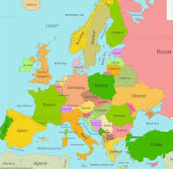 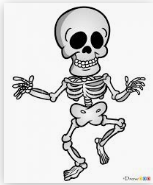 You should choose 1 activity from the grid each week. Good Luck and we can’t wait to see the work you produce!  You should also practise your times tables and your weekly spellings.GeographyCan you research 10 facts about Sunderland?HistoryCreate a poster to show everything you have learned in History this year?(The Stone Age, World War 1, Titanic, The Romans, Our local area)SpanishCreate a calendar showing the months of the year in Spanish.MathsCreate a map of a short walk you do at home.  Can you label the directions you travel? (North, East, South, West)Can you label the human and physical features you pass? LiteracyCould you write about your experiences on our trip to the glass centre? Art / D&TResearch 5 facts about Pablo Picasso.Challenge: Can you try to replicate one of his paintings?JigsawThink of 5 things you are looking forward to about going into Year 4.ScienceDesign a healthy plate making sure you have foods from each of the food groups.